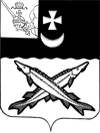 Заключениена проект  решения    Совета Шольского сельского поселения о внесении изменений в решение Совета Шольского сельского поселения от 25.12.2019 № 35 «О бюджете Шольского сельского  поселения на 2020 год и плановый период 2021 и 2022 годов»                                                                                от 29 апреля  2020 года         Экспертиза проекта решения проведена на основании  п.11 статьи 12 Положения о контрольно-счетной комиссии района, утвержденного решением Представительного Собрания района от 27.02.2008  № 50 (с учетом внесенных изменений и дополнений), на основании п.4 плана работы контрольно-счетной комиссии района на 2020 год. Сроки проведения экспертизы:27 – 29 апреля 2020 годаВ результате экспертизы установлено:         1. Проектом решения предлагается утвердить основные характеристики бюджета поселения на 2020 год:         - общий объем доходов в сумме  9735,5 тыс. руб., что больше ранее утвержденного объема доходов на 1111,0 тыс. руб.;         - общий объем расходов в сумме 10033,0 тыс. руб., что больше ранее утвержденного объема расходов на 1111,0 тыс. руб.;         - дефицит бюджета поселения предусмотрен  в сумме 297,5 тыс. руб.  или 22,7% от общего объема доходов без учета объема безвозмездных поступлений и поступлений налоговых доходов по дополнительным нормативам отчислений (за счет входящего остатка собственных доходов на начало года).          Приложение 1 «Источники внутреннего финансирования дефицита бюджета поселения на 2020 год и плановый период 2021 и 2022 годов» предлагается изложить в новой редакции.Предусмотрено изменение остатков  средств на счетах по учету средств  бюджета поселения, дефицит в размере 297,5 тыс. руб.Нарушений ст.92.1 и ст.96 Бюджетного кодекса РФ при установлении размера дефицита не установлено.        2. В приложениях 5 «Распределение бюджетных ассигнований по разделам, подразделам классификации расходов на 2020 год и плановый период 2021 и 2022 годов», 6 «Распределение бюджетных ассигнований по разделам, подразделам, целевым статьям и видам расходов в ведомственной структуре расходов бюджета поселения на 2020 год и плановый период 2021 и 2022 годов» предусмотрено внести изменения в расходную часть бюджета поселения, увеличив объем расходов на сумму 1111,0 тыс. руб.  Предлагается внести изменения в следующие разделы: по разделу 01 «Общегосударственные вопросы» расходы снижаются на 12,6 тыс. руб.;     2) по разделу 03 «Национальная безопасность и правоохранительная деятельность» расходы увеличиваются на 210,0 тыс. руб.;     3) по разделу 04 «Национальная экономика» расходы увеличиваются на 50,0 тыс. руб.;4) по разделу 05 «Жилищно-коммунальное хозяйство» расходы увеличиваются   на 863,6 тыс. руб.        3. Приложение 7 «Распределение средств на реализацию муниципальной программы «Развитие территории Шольского сельского поселения на 2018-2020 годы» предлагается изложить в новой редакции, увеличив объем средств на реализацию муниципальной программы на 1111,0 тыс. руб.        4.  Приложение 9 Межбюджетные трансферты, передаваемые бюджету Белозерского муниципального района,  в связи с осуществлением органами местного самоуправления Белозерского муниципального района полномочий по вопросам местного значения в соответствии с заключенными соглашениями на 2020 год» предлагается изложить в новой редакции, увеличив объем межбюджетных трансфертов на 39,1 тыс. руб.          5. Приложение 10  «Межбюджетные трансферты, передаваемые бюджету Шольского сельского поселения из бюджета муниципального района на осуществление части полномочий по решению вопросов местного значения в соответствии с заключенными соглашениями на 2020 год» предлагается изложить в новой редакции, увеличив объем межбюджетных трансфертов на 180,0 тыс. руб.          6. Приложение 11 «Распределение объемов межбюджетных трансфертов бюджету Шольского сельского поселения за счет средств Дорожного фонда Белозерского муниципального района на 2020 год» предлагается изложить в новой редакции, увеличив объем расходов на 50,0 тыс. руб. Выводы: Представленный проект решения Совета Шольского сельского поселения о внесении изменений и дополнений в решение Совета Шольского сельского поселения от 25.12.2019 № 35 «О бюджете Шольского сельского  поселения на 2020 год и плановый период 2021 и 2022 годов» разработан в соответствии с  бюджетным законодательством, Положением о бюджетном процессе в Шольском сельском поселении и рекомендован к принятию.Аудитор контрольно-счетной комиссии Белозерского муниципального района:                        В.М.Викулова